Муниципальное казенное общеобразовательное учреждение«Основная общеобразовательная школа для учащихсяс ограниченными возможностями здоровья № 3»(МКОУ «Школа № 3»)Технологическая карта  коррекционно-развивающего занятия Составитель: Больнова Ольга ГеннадьевнаПрокопьевск 2023Тема: Полёт за звездой Цель: создание оптимальных условий для укрепления психофизического и эмоционального состояния учащихся с помощью мультисенсорной среды.Задачи:•	создание положительного эмоционального состояния учащихся;•	совершенствование навыков взаимодействия детей друг с другом;•	развитие у детей зрительного, слухового, тактильного восприятия;•	развитие памяти, речи, воображения, мышления;•	обогащение словаря по теме «Космос»;•	повышение психической активности за счет стимулирования положительных эмоциональных реакций.Продолжительность: 40 мин.Категория участников: учащиеся 1а класса (учащиеся с инвалидностью, учащиеся с умеренной умственной отсталостью).Место проведения: кабинет педагога-психолога с оборудованием тёмной сенсорной комнаты.Необходимые ресурсы: оборудование тёмной сенсорной комнаты, интерактивная панель, презентация, предметы в виде звездочки из разного материала, деревянный ящик с крышкой и 4 отсеками, кубики с картинкой ракеты из 4 частей, счётные палочки,  цветные геометрические формы (куб, трапеция, конус), плоские геометрические фигуры, разрезные картинки «Космонавт» для каждого, карточка «Лабиринт» с 3 вариантами сложности,  релаксационная музыка на тему «Космос», сухой бассейн; сенсорный проектор с колесом «Звезды». Приёмы и методы работы:•	цвето-, светотерапия (релаксация с помощью цвета и света);•	звуко-, музыкотерапия (релаксация с помощью звуков и музыки);•	упражнения, активизирующие память, речь, мышление, воображение;•	упражнение на развитие тактильных ощущений.Технологическая карта занятияПриложение 1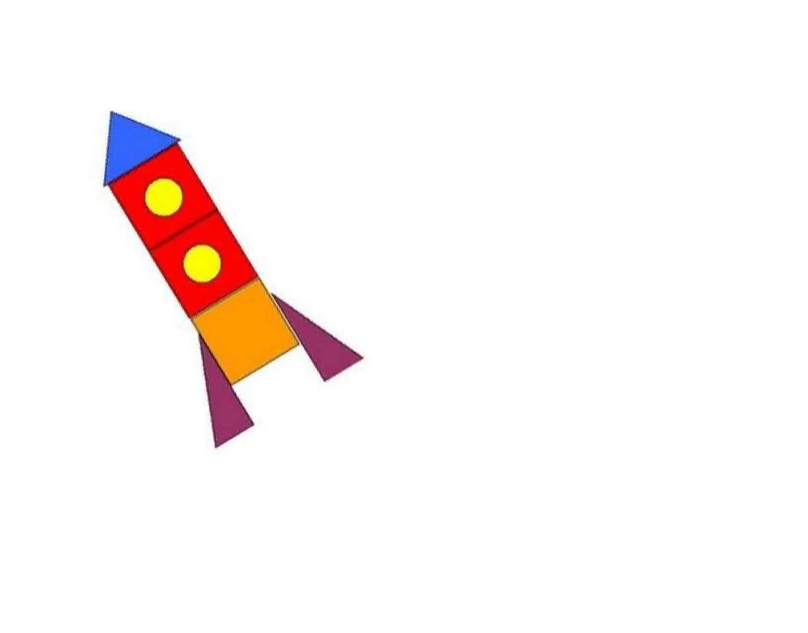 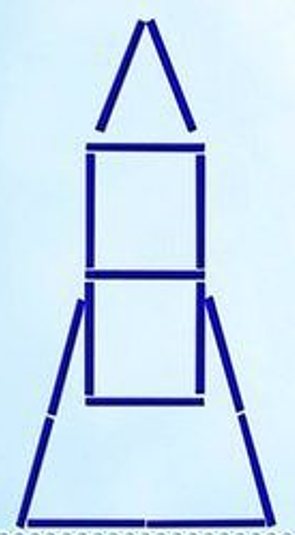 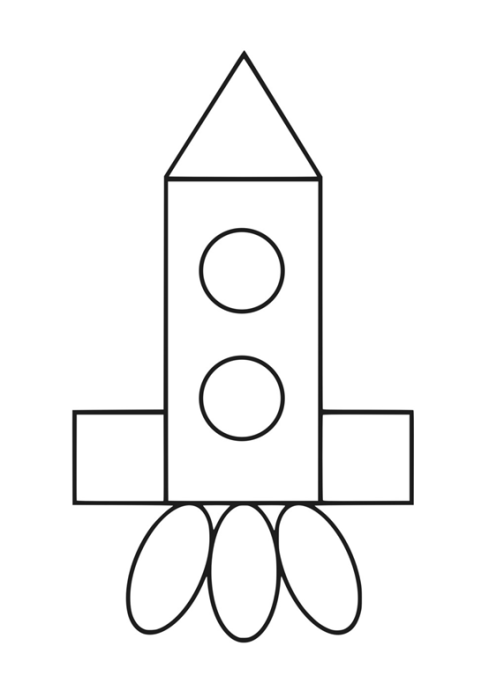 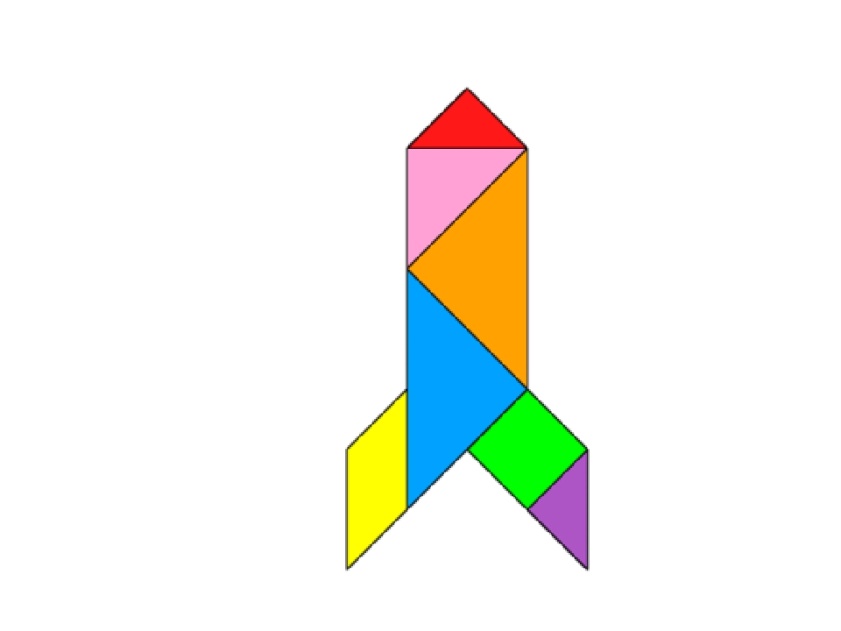 Приложение2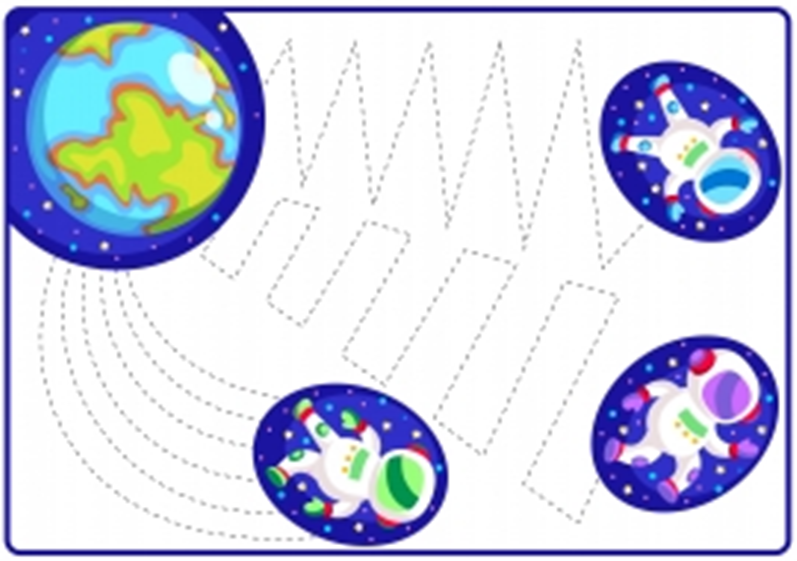 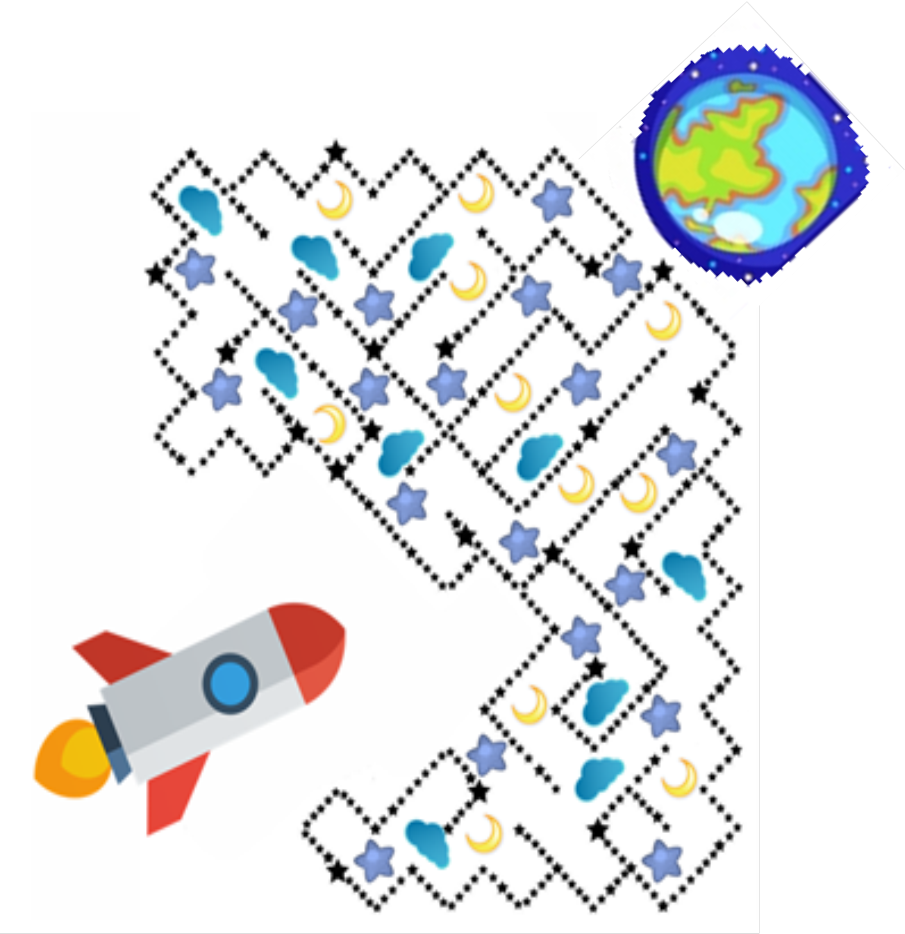 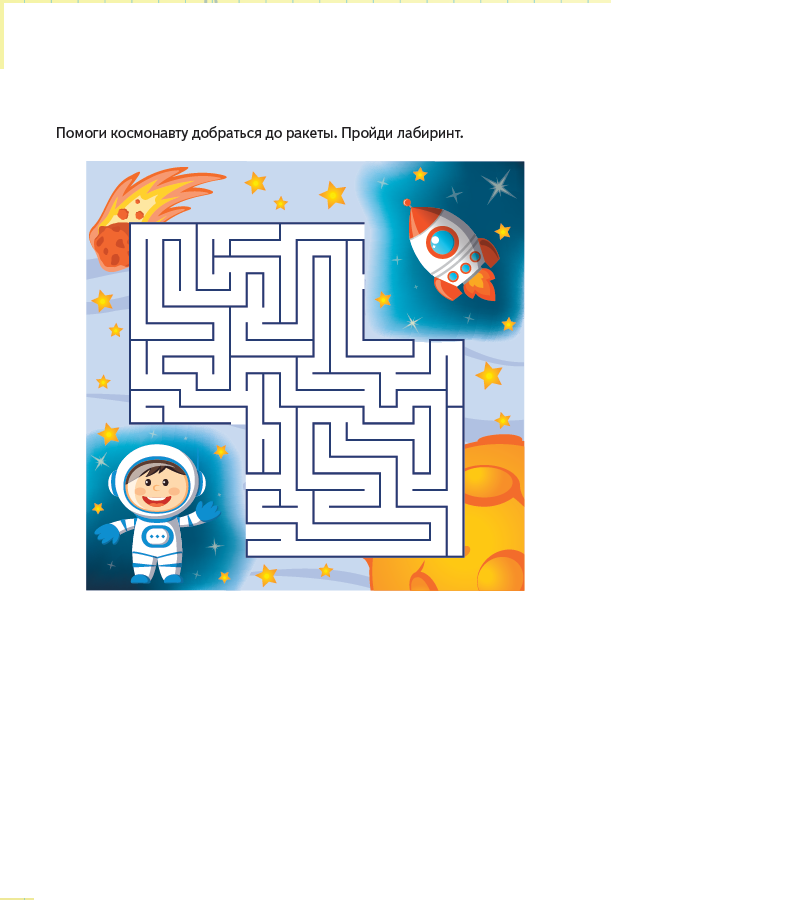 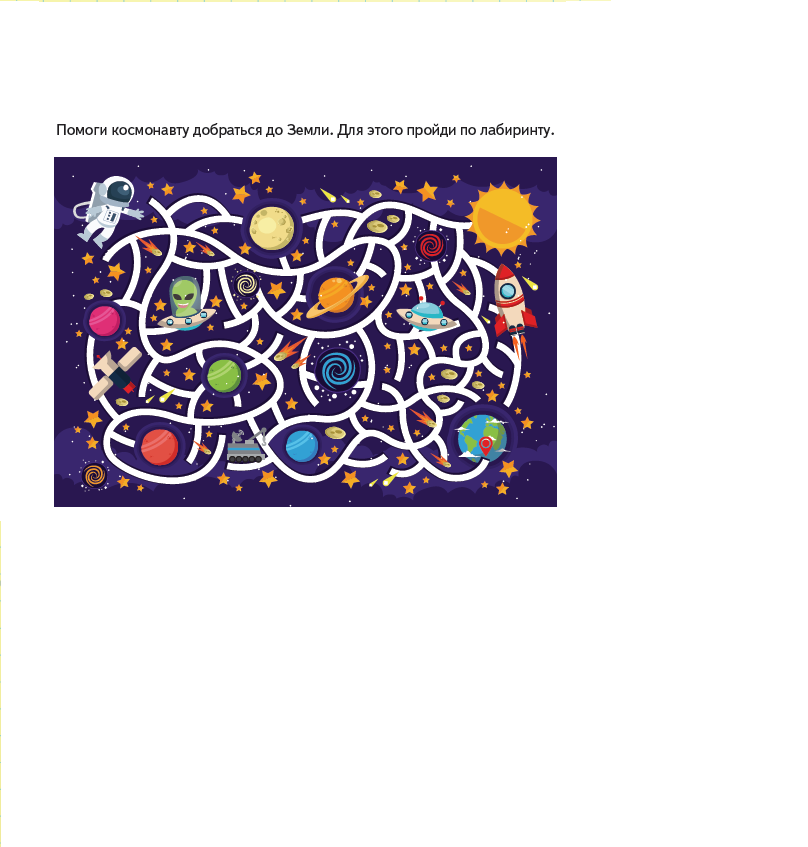 Приложение 3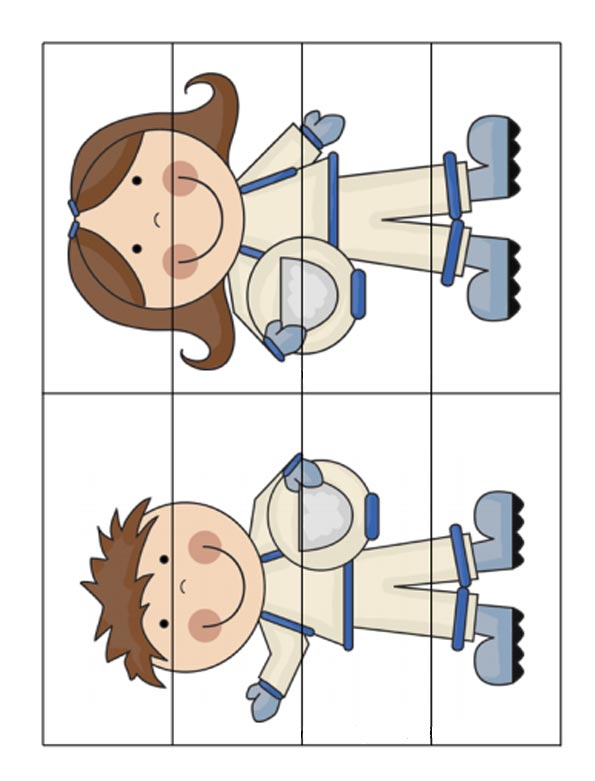 Деятельность психологаДеятельность учащихсяДеятельность учащихсяФормируемые базовые учебные действияОрганизационный момент (2 мин)Организационный момент (2 мин)Организационный момент (2 мин)Организационный момент (2 мин)Приветствие. Все встали по кругу. Инструкция: левую руку перед собой, правую положите на руку товарища. Передаём слово «Здравствуйте» по слогам. Когда прошло 3 круга: возьмитесь за руки, шепотом, произнесите «Здравствуйте», теперь в полголоса, немного разойдясь, а теперь, сделаем глубокий вдох, и на выдохе произнесем  «Здравствуйте». Стоят по кругу.Выполняют инструкцию. Правой ладонью хлопают по правой руке соседа слева каждый по очереди на один слог «Здрав-ствуй-те»Стоят по кругу.Выполняют инструкцию. Правой ладонью хлопают по правой руке соседа слева каждый по очереди на один слог «Здрав-ствуй-те»Регулятивные:умение слушать и слышать, выполнять инструкцииСообщение темы и целей (7 мин)Сообщение темы и целей (7 мин)Сообщение темы и целей (7 мин)Сообщение темы и целей (7 мин)Я приглашаю вас на прогулку. А вот куда мы отправимся, вам предстоит узнать. Посмотрите на экран. Что вы на нем видите? (буквы, цифры, звезду) рассмотрите внимательно буквы. Назовите буквы от самой маленькой к самой большой. Сложите из них слово. (слово – космос) космос Вам знакомо это слово? Где находится космос? (наверху) Что есть в космосе (небе)? Я приглашаю вас на прогулку в космос за звездой. Путь нам предстоит сложный. Вам нужно быть активными, внимательными, справиться со всеми заданиями. Вы готовы?Называют и записывают буквы по возрастанию в клеточках на экране интерактивной панелиОтвечают на вопросыКоммуникативные-Умение воспринимать и понимать на слух речь и одноклассников, составлять слово из букв, выполнять простые поручения по словесному заданию. Коммуникативные-Умение воспринимать и понимать на слух речь и одноклассников, составлять слово из букв, выполнять простые поручения по словесному заданию. Вводная часть (7 мин)Вводная часть (7 мин)Вводная часть (7 мин)Вводная часть (7 мин)А на чем можно совершить прогулку за звездой? Каждый полетит на своей ракете. Здесь, в «Волшебном ящике» спрятались детали. Опустите руку, найдите все части для ракеты. Детям выдаются индивидуальные задания:1.	Построить ракету. (Приложение 1)Выбирают из  предложенных деталей- из счетных палочек;- из кубиков (4 части); - геометрический материал (Из Интошки)- из конструктораСделайте отчет: Мне было нужно сложить ракету из …. Я работал сам (с помощью), правильно, с задание справился. Я молодец. Итог: я вижу, что вы готовы отправиться на прогулку. 2. Как называется человек, который отправляется в космос? У каждого космонавта должна быть специальная одежда – скафандр. Сложите разрезные картинки. (Приложение 3)Дети делают предположенияИграют аналог «Волшебный мешочек»Проговаривают самоанализ деятельностиИз частей собирают картинку с изображением космонавта. Делают самоотчёт о выполнении заданияКоммуникативные: Участие в беседе, умение слушать вопрос, отвечать на него, используя слова вопроса, говорить отчетливо, не торопясь, не перебивая друг друга.Личностные: Развитие способности к адекватной самооценкеКоммуникативные: Участие в беседе, умение слушать вопрос, отвечать на него, используя слова вопроса, говорить отчетливо, не торопясь, не перебивая друг друга.Личностные: Развитие способности к адекватной самооценкеФизминутка (3 мин)Физминутка (3 мин)Физминутка (3 мин)Физминутка (3 мин)Отлично, ребята, теперь у вас есть ракета, вы надели скафандры, и мы готовы отправиться в космос за своей звездой. А чтобы нам было веселее лететь, выполним физминутку «Я – ракета».  https://www.youtube.com/watch?v=JC2OxoQLsHs Выполняют музыкальную физминутку, повторяя движения с экранаРегулятивные:умение слушать и слышать, выполнять движения по образцу. Умение работать в командеРегулятивные:умение слушать и слышать, выполнять движения по образцу. Умение работать в командеЗнакомство с новым материалом (4 мин)Знакомство с новым материалом (4 мин)Знакомство с новым материалом (4 мин)Знакомство с новым материалом (4 мин)И вот мы в ракете летим в космосе (диапроектор + звездный шар). Рассказ психолога: На небе очень много звезд,  столько же, сколько людей на земле. На небе находится огромное количество звёзд, как на земле нет одинаковых людей, так и на небе нет одинаковых звёзд. Звёзды бывают разные: большие и маленькие, грустные и весёлые, яркие и не очень. Каждая звездочка прекрасна и неповторима. Но, встретившись в небе, звезды образуют – созвездие. Ребята, что такое созвездие?Учащиеся предлагают свои варианты.Правильно. Созвездие – это в первую очередь объединение звезд. Я думаю, что и нас с вами очень многое объединяет.Некоторые звезды остаются одинокими, сияют одни. Выполняется упражнение на дыхание «Космическое дыхание» И.П. – лёжа на спине. Ребенок делает глубокий вдох через нос, поднимая вверх правую руку. Затем выдыхает через открытый рот, опуская руку вниз. Тоже делаем с левой рукой, затем с обеими руками одновременно.Дети лежат на ковре.На стене отражается звездное небо (через Сенсорный проектор с колесом «Звезды»)Рассматривают проекцию на стене со звездами, слушают, расслабляютсяВыполняют движения по словесной инструкцииВыполняют упражнение на дыханиеЛичностные: определять интерес к новому материалусохранять мотивацию, проявлять интерес к новомуКоммуникативные:создание благоприятной ситуацииЛичностные: определять интерес к новому материалусохранять мотивацию, проявлять интерес к новомуКоммуникативные:создание благоприятной ситуацииVI. Основная часть (5 мин)VI. Основная часть (5 мин)VI. Основная часть (5 мин)VI. Основная часть (5 мин)Пришло время выйти в открытый космос, чтобы найти свою звезду.   Среди шаров  спрятались звезды. Найдите их (наклейка на шаре, ёлочная игрушка, из цветной бумаги). Расскажи, какую звезду ты нашел по плану:- какого она цвета;- мягкая или твердая;- большая или маленькая;- тяжёлая или лёгкая;Я желаю вам быть такими же яркими как эти звёзды. Дети походят к сухому бассейну с шариками и по очереди опускаясь в него, находят предметы, сделанные из разного материала в виде звездыКоммуникативные: составлять простые предложения, опираясь на «Схему описания предмета», слушать вопрос, отвечать на него, говорить отчетливо, не торопясь. Познавательные: умение пользоваться схемамиКоммуникативные: составлять простые предложения, опираясь на «Схему описания предмета», слушать вопрос, отвечать на него, говорить отчетливо, не торопясь. Познавательные: умение пользоваться схемамиЗаключительная часть (9 мин)Заключительная часть (9 мин)Заключительная часть (9 мин)Заключительная часть (9 мин)ИграНам пора возвращаться. А пока мы летим, давайте поиграем. Инструкция. Поменяйтесь местами те, кто… по утрам делает зарядку, катается зимой на лыжах; умеет хорошо плавать; знает о правилах безопасного поведения; хорошо учится; любит кушать фрукты и овощи; мало смотрит телевизор; любит играть с друзьями; моет руки; надевает грязную одежду; ждёт, когда ногти вырастут очень длинные; носит с собой носовой платок; умывается только вечером; чистит зубы. Ребята, я вижу, что вы все умеете заботиться о себе. Значит, вы все вырастите здоровыми. Выполнение задания по карточке. (Приложение 2)Теперь нам нужно найти путь домой. Вам надо пройти лабиринты, чтобы вернуться. Вы были очень внимательными и аккуратными, мы вернулись. Давайте проверим, все ли на месте. Посмотрите друг на друга. Головы у всех на месте (киваем), ручки (круговые движения руками), ножки (приседаем), туловище (обнимаемся). Все на месте. Игра «Поменяйтесь местами те, кто…»Лети меняются местами с тем, кто выполняет такое же действиеИндивидуальное выполнение задания по карточке «Лабиринт». Каждый выбирает её для себя  по уровню сложности. Дети берут индивидуальные листы и фломастеры, проводят линии.Личностные Проявление интереса к себе и одноклассникам, личностным особенностям, формирование здорового и безопасного образа жизниЦели: привлечение внимания к их личностным особенностямПознавательные: осуществление синтеза и анализа деятельности, коррекции зрительного восприятия, развитие мелкой моторикиРегулятивные:принимать учебную задачуЛичностные Проявление интереса к себе и одноклассникам, личностным особенностям, формирование здорового и безопасного образа жизниЦели: привлечение внимания к их личностным особенностямПознавательные: осуществление синтеза и анализа деятельности, коррекции зрительного восприятия, развитие мелкой моторикиРегулятивные:принимать учебную задачуИтог (1 мин)Итог (1 мин)Итог (1 мин)Итог (1 мин)Итак, ребята, мы выполнили задачу – каждый нашёл звезду. Я желаю вам на протяжении всего учебного года оставаться такими же неповторимыми, замечательными звездочками. Быть дружными и сплоченными.Слушают Личностные: сохранение мотивация, ориентировка на понимание причин успехаЛичностные: сохранение мотивация, ориентировка на понимание причин успехаРефлексия (1 мин)Рефлексия (1 мин)Рефлексия (1 мин)Рефлексия (1 мин)Давайте вспомним все задания, и скажите, какое было самым интересным для вас? Упражнение «До свидания!»Психолог протягивает в центр круга руку с открытой ладонью, называет свое имя и предлагает участникам проделать то же самое. Затем все дружно говорят «До свидания!» и взмахивают руки вверхСамоанализ деятельности на занятииКоммуникативные: умение воспринимать и понимать на слух речь психолога и одноклассниковКоммуникативные: умение воспринимать и понимать на слух речь психолога и одноклассников